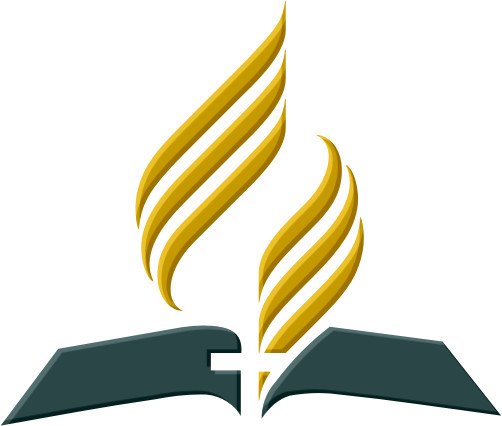 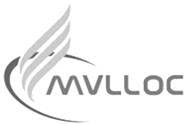 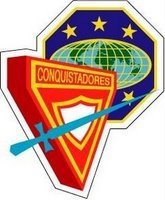 MINISTERIO JUVENIL - MISIÓN VENEZOLANA DE LOS LLANOS OCCIDENTALESII CAMPOREE INTEGRADO DE CLUBES DE CONQUISTADORES Y GUÍAS MAYORESAbril de 2012ESPECIALIDADES QUE SE DICTARÁN Y SUS REQUISITOSA continuación encontrarás una descripción de los requisitos que se cumplirán en cada especialidad durante nuestro II Camporee de ConquiGuías, esperando que sea de utilidad a la hora de decidir cuál de ellas elegir realizar.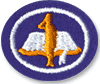 CIVISMO CRISTIANO (DM 05)				1. Describir las banderas nacional, la de su estado, de los JA, de los Conquistadores, de los Aventureros y la bandera de la Iglesia Adventista.2. Saber cómo se debe ubicar la bandera nacional con otras  banderas en las siguientes situaciones:	a. Campamento o Camporee.	b. Programa del Día de los Conquistadores	c. Un desfile3. Demostrar cómo se debe doblar la bandera nacional y como se la debe saludar. Indicar cuando y como se la debe desplegar.4. Explicar el significado y origen del Himno Nacional, y recitarlo de memoria.5. Explique en qué consisten los derechos y las responsabilidades de un ciudadano de tu país.6. Entrevistar a un funcionario local, regional o nacional de tu país, para saber cuáles son sus deberes.7. Escribir un ensayo de una página acerca de un personaje famoso de tu país. Mencionar que hizo para obtener ese reconocimiento.8. Realizar una de las siguientes actividades:	a. Hacer una lista de diez dichos famosos de los dirigentes de tu país.	b. Hacer una lista de diez lugares históricos famosos en tu país.	c. Hacer una lista de diez acontecimientos famosos de tu país.9. Di lo que puedes hacer como ciudadano para ayudar a tu Iglesia y a tu país.10. Indica que pasos debe dar una persona que quiere adoptar la ciudadanía de tu país. Y como la logra.11. Explica en qué consiste el sistema de gobierno en tu país.12. Explique el significado de la declaración que formuló Jesús  en Mateo 22:21: "Dad, pues, a César lo que es de César, y a Dios lo que es de Dios".13. Explique por qué y cómo se formulan y promulgan las leyes en tu país.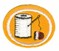 COSTURA BASICA (HA 02)1. Describir el uso correcto de los siguientes elementos: dedal, cinta de medir, tijeras, pinzas, agujas y alfileres de diversos tamaños y clases.2. Confeccione un costurero práctico para sus elementos de costura. Incluya un alfiletero de esos que se ajustan a la muñeca, y una libretista con alfileres hecha por usted misma.3. Familiarizarse con la máquina de coser, ya sea en casa o en la escuela. Identificar las siguientes partes de ella: el volante, el tirahilos, el pedal, el destrabador del pedal, la aguja, la presilla, la bobina, el regulador de punto.4. Demostrar cómo se puede enhebrar y manejar adecuadamente una máquina de coser.5. Demuestre que es capaz de traer a máquina una costura derecha y prolija, con su correspondiente remate. 6. Demuestre que es capaz de dibujar correctamente un molde en la tela.7. Lea las instrucciones que se dan en el molde para unir las diferentes piezas de una prenda, y sígalas correctamente.8. Demuestre su habilidad para coser adecuadamente botones, broches de presión, ganchitos y para traer ojales.9. Explicar que significa: Orillo, bies o sesgo, trama y urdimbre.10. Indique el origen de las siguientes telas: percal, casimir, lino, brocado, rayón, nilón. Y debe estar en condición de identificarlas cuando las vea. 11. Haga 3 de los siguientes artículos: un osito de peluche, guante para agarrar ollas y asaderas, un delantal, un vestido para muñecas, u borde de toalla, una prenda de vestir.12. Seleccione de figuras y dibujos un motivo para un conjunto personal, que ponga de manifiesto el adecuado equilibrio entre la figura elegida y el resto del material, como asimismo la armonía entre los colores elegidos.	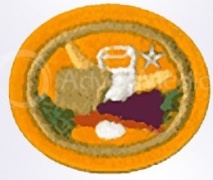 NUTRICION I (HA 11) 1. Haga una lista de 4 grupos de buenos alimentos. Diga la cantidad de raciones que se requieren diariamente de cada uno de ellos y ¿Por qué es importante que la alimentación sea equilibrada? 2. Explicar la diferencia que existe entre los siguientes regímenes alimentarios:	a. Lacto-ovo-vegetariano	b. Ovo vegetariano	c. Vegetariano3. Prepare un menú lacto-ovo-vegetariano equilibrado para dos días, que abarque los 4 grupos de alimentos.4. ¿Con que otros nombres se conocen las vitaminas B1 y B2?5. Hacer una lista de por 10 menos tres fuentes importantes de alimentos que contengan los siguientes nutrientes:a. Vitamina Cb. Vitamina Ac. Vitamina B1d. Vitamina B2e. Hierrof. Calcio6. ¿Por que es importante beber abundante agua cada día? ¿Cuánta agua se debería beber por día?7. Nombrar tres enfermedades comunes que se pueden controlar por medio de una alimentación adecuada.8. ¿Cuál es la diferencia que existe entre la harina integral y la blanca, y cuál de las dos tiene mayor valor alimenticio?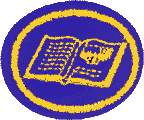 COLPORTAJE (OM 17)					Nota: Entra en contacto con el director de publicaciones de la Misión, y el te ayudara a seleccionar el libro o la revista que venderás, y te asignara el territorio para tus ventas.Material completado por: www.elacampante.com.ar1. Cite 5 cualidades o características esenciales de un colportor. 2. ¿Cómo se sostiene financieramente un colportor evangelista? ¿Cómo se dividen los porcentajes del precio final del libro?3. ¿Cuáles son los pasos que deben seguirse para la venta de un libro o revista? 4. Describa brevemente como se despierta el interés para una compra.5. Saber cómo afrontar las objeciones a la compra de un libro o revista.6. Diga en detalle, cómo se hace una entrega.7. Venda y entregue en libros y revistas por lo menos el equivalente al 50% de la venta de un mes exigido a un colportor con credencial, o pase un mínimo de 35 horas colportando.8. Presente a los examinadores un relato escrito u oral sobre algunas de sus más interesantes experiencias.NUDOS (R 21)		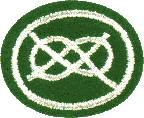 1. Demuestre su habilidad para hacer a mano una cuerda de 2 metros de largo, mediante el trenzado de tres porciones de cáñamo o de hilo de algodón. “Cordón de tres dobleces no se rompe pronto” Eclesiastés 4:122. Demuestre su habilidad para hacer lo siguiente con una cuerda:	a. Empalme corto.	b. Empalme "ojo de águila".	c. Empalme hacia atrás o de cola.	d. Rematar el extremo de una soga con uno de estos remates:		(1) Remate corona  (2) Remate de marinero   (3) Remate de Matthew Walker.3. Saber cómo cuidar una soga.4. Demuestre su habilidad para hacer de memoria por lo menos 25 de los siguientes nudos y saber cuál es su uso corriente y sus limitaciones. Los que tienen asterisco deben ser incluidos entre los 25:	(1) Arnés de hombre	(2) *As de Guía		(3) As de Guía por sena		(4) *Ballestrinque	(5) Cabeza de Alondra	(6) *Calabrote		(7) Corona-Cuadrado		(8) *Corredizo-Lazada	(9) *Cote-Media malla	(10) Cote de pescador	(11) Constrictor			(12) *Doble lazo	(13) *Dos medios cotes	(14) Fugitivo agricultor	(15) Garra de gato		(16) *Llano-verdadero	(17) *Margarita		(18) Nudo en ocho	(19) Nudo de empaquetador	(20) Mediocote mordido	(21) Nudo de Hunter	(22) Nudo de Molinero	(23) *Pescador			(24) Prusik	(25) *Tensor		(26)*Vuelta de braza	(27) Vuelta de escote mordido	(28) Torniquete-cirujano	(29) *Vuelta de escota	(30) Vuelta de tubo	(31) Vuelta de escota doble	(32) Doble corona	(33) Nudo de Stevedore-Nudo en ocho con vueltas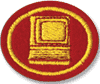 COMPUTADORAS I (V 06) 1. Escribir 200 palabras o dar un informe oral de tres minutos acerca de la historia de las computadoras.2. ¿Cuál es la definición de los siguientes términos y expresiones?	a. Hardware 			b. Software k. 			c. Disquete (Floppy disk)	d. Disco duro 			e. Mainframe 			f. Micro computadora 	g. Mini Computadora		h. ROM 			i. RAM	j. Edición Alfanumérica		k. CPU				l. Tarjeta periférica	m. Cursor			n. Puerto			ñ. Programa	o. CDS (sistema operativo3. ¿Cuáles son los procedimientos adecuados para manejar y guardar los disquetes?4. Describir la función y señalar los siguientes componentes de una computadora personal:	a. Teclado 			b. Monitor			c. Impresora				d. Unidad procesadora central (CPU)				e. Unidad lectora de disco5. Establezca la diferencia que existe entre las siguientes impresoras y su uso:	a. Letter quality d. Plotter 	b. Matriz de puntos		c. Impresora láser		d. Plotter 			e. Inyección de tinta		f. Térmica o termal6. Mostrar o describir cómo proteger una computadora del polvo, la suciedad, la electricidad estática, losAscensos y descensos de corriente, la interrupción de la corriente u otros factores potenciales dañinos.7. Nombrar por lo menos cuatro dispositivos para introducir información a una computadora.8. ¿Qué significa hacer un "back up" de un disquete o un archivo? ¿Por qué es importante?9. ¿En qué consiste el mantenimiento preventivo de una computadora? ¿Por qué es importante?10. Iniciar, instalar y cargar un programa para uso en la computadora. (No se aceptan juegos.)11. Señale maneras en que una persona o una familia podrían usar una computadora personal fuera de jugar.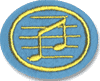 MUSICA (A&C 37) (Se requiere instructor)		1. Cantar o tocar una escala y conocer su composición.2. Escribir una escala en clave de sol y una en clave de fa.3. Conocer que es un semitono, un tono, una tercera, una quinta y una octava.4. Distinguir entre una marcha y un vals y dar el tipo de compás de cada uno.5. Explicar ¿Qué es una negra? ¿Qué es una blanca? ¿Qué es una redonda? ¿Qué es una corchea? ¿Qué es una semicorchea? Escriba sus signos correspondientes.6. Nombrar cinco grandes compositores y una composición de cada uno, incluyendo un oratorio, una pieza para piano y otra de canto.7. Tocar o cantar de memoria una estrofa de por lo menos 11 himnos del himnario adventista.8. Tocar o cantar de memoria una buena pieza musical.9. Para instrumentistas: Leer a primera vista y tocar una obra musical de dificultad moderada. Explicar todos les signos y termines que aparecen en ella. Y para cantantes: Mostrar con la batuta o el brazo cómo se dirige a un grupo en el canto de composiciones escritas en compases de 3/4 y 4/4.11. Definir que es una orquesta y nombrar por lo  menes cinco instrumentos de la orquesta.12. Escribir la biografía de un compositor de himnos famoso y presentarla generalmente a un grupo.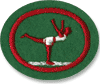 CULTURA FÍSICA (R 28) 			1. Defina que es estado físico, y presente por lo menos dos declaraciones que lo apoyen, provenientes del Espíritu de Profecía.2. Deben estar en condiciones de pasar la prueba de capacidad física mínima.3. Describa y demuestre los principios en que se basa la buena postura al sentarse, al estar de pie, al caminar; diga cuál es la prueba de la buena postura.4. Describa por lo menos tres problemas comunes relacionados con la postura y de las causas más frecuentes de la mala postura; demuestre que los ejercicios pueden ayudar a tener una buena postura.5. Identifique sus problemas de postura, si los tiene, y practique los ejercicios designados para corregirlos.6. Describa los elementos en que se basa la buena postura del pie; haga demostración de los ejercicios que lo pueden mejorar.7. Demuestre con éxito (incluyendo la habilidad para repetirlos en rápida sucesión) a lo menos 12 diferentes ejercicios que favorecen el buen estado físico.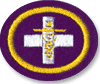 RESCATE BASICO (DM 02)1. ¿Qué se entiende por salvamento? ¿Cuál es la definición de un rescate de emergencia?2. Mostrar de qué manera se puede rescatar a una persona en las siguientes situaciones:	a. Cuando está en contacto con un cable eléctrico.	b. Cuando se encuentra en una habitación llena de humo.	c. Cuando sus ropas están ardiendo.	d. Cuando se está ahogando (usando un rescate que no involucre nadar)	e. Cuando ha sufrido un accidente en la nieve o en el hielo.3. Indicar tres maneras de atraer la atención y de comunicarse con un avión a un helicóptero de rescate.4. Conocer seis indicadores de la necesidad de un rescate inmediato.5. Conocer seis procedimientos a seguir antes de mover a una víctima de una situación que implique riesgo para su vida.6. Conocer cinco principios relacionados con el movimiento de una víctima de una situación riesgosa.7. Conocer las formas apropiadas de ayudar a una víctima, sin ayuda de otras personas, cuando debes:	a. Tirar de la víctima	b. Levantar a la víctima	c. Ayudar a caminar a la víctima8. Conocer la forma apropiada de ayudar a una víctima, con asistencia de otra persona, cuando se debe:	a. Llevarla en una silla	b. Llevarla delante de ti a detrás de ti	c. Asientos de dos manos y de cuatro manos	d. Trasladarla en una manta a frazada	e. Hamaca de tres hombres con la víctima en posición supina y prona	f. Levantamiento entre tres a cuatro hombres	g. Levantamiento y traslado entre seis personas9. Saber cómo usar correctamente una camilla y cómo llevar a la víctima en una camilla. Saber cómo hacer una litera improvisada.10. Saber cómo usar sagas y nudos correctamente para 10 siguiente:	a. Atar nudos para unir dos sogas	b. Atar nudos para acortar una soga	c. Atar nudos para colocar alrededor de una persona en un rescate d. Enrollar y arrojar con precisión una 	saga liviana y una pesada, de 15 m cada una11. ¿Qué pasos deben seguirse antes de informar de una persona como desaparecida? ¿Qué información se necesita dar cuando se informa sobre la desaparición de una persona? ¿Cómo se realiza la búsqueda de una persona perdida en una zona desierta?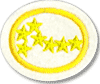 COSMOGRAFÍA (N 47)				1. Responder a las siguientes preguntas: 	a. ¿Cuál es el vecino estelar más cercano a la tierra? 	b. ¿A qué distancia se encuentra de la tierra? 		c. ¿Que produce las mareas? 		d. ¿Que produce los eclipses?  		e. ¿Qué es una estrella fugaz?  		f. ¿A qué velocidad viaja la luz?2. Hacer un diagrama que muestre las posiciones relativas y los movimientos de la tierra, el sol y la luna. Mostrar las posiciones y los movimientos en los eclipses de luna y de sol.3. Hacer un diagrama de nuestro sistema solar, y nombrar los planetas en orden, desde el más cercano al sol.4. Identificar en el cielo ocho estrellas fijas. ¿Cuál es la diferencia entre un planeta y una estrella fija?5. ¿Qué es una constelación? Nombre e identifique seis de ellas. Nombrar e identifique dos constelaciones visibles todo el año.6. Dibujar las constelaciones de La Cruz del Sur, el Orión, el Toro, el Can Mayor y el Escorpión.7. ¿Qué es la Vía Láctea? Observar la Vía Láctea en el cielo nocturno y señale su trayectoria.8. ¿A qué planeta se da el nombre de "estrella matutina" y "estrella vespertina"? ¿Por qué tiene los dos nombres?9. Explicar que es el cenit, y que es eI nadir.10. ¿Qué son la Aurora Boreal y la Aurora Austral? ¿Cuál es la causa de ella?11. Observe una salida y una puesta de sol y describa esos momentos.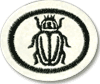 INSECTOS I (N 25)1. Montar o fotografiar una colección de 20 especies de insectos que representen por lo menos seis órdenes diferentes. (No incluir mariposas diurnas o nocturnas, y no se aceptarán especímenes rotos o descuidadamente montados.)  Tenga en consideración lo siguiente: 	a. Poner debajo de cada espécimen una etiqueta con el nombre del coleccionista, la fecha y el lugar en 		que fue cazado. Las etiquetas no deberán ser más grandes que 6 x 20 mm.	b. Identificar los insectos hasta el nivel del genero o de especie en una segunda etiqueta que se montará 	debajo de la primera, incluyendo la fuente de donde se obtuvo el nombre.	c. Disponer los especímenes prolijamente en una caja para insectos de acuerdo con los órdenes y las 	familias. Las etiquetas para los órdenes deberán ser pinchados en la caja en lugar de hacerlo en los 	alfileres individuales de los insectos. Los nombres comunes no tienen valor.2. ¿Cuáles son las características distintivas de un insecto?3. Nombrar cinco especies de insectos útiles.4. Nombrar cinco especies de insectos perjudiciales, y explicar cómo se los puede controlar.5. Mencionar dos relatos bíblicos en los que los insectos desempeñaron un papel importante.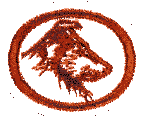 PERROS (N 10)1. Dar el nombre científico del perro domestico.2. Nombrar cinco características del perro domestico.3. Identificar cinco miembros salvajes de la familia canina (en figuras o mediante observación personal).4. Identificar por medio de la observación personal o en una figura, veinticinco clases diferentes de razas.5. Nombrar cinco contribuciones que el can domestico ha hecho a los hombres.6. Mencionar la raza de los perros más grandes y la de los más pequeños.7. Describir en forma oral o escrita el valor especial que tienen para el hombre los siguientes canes: Perro lazarillo, San Bernardo, Pastor Ovejero, Pastor Alemán y perro esquimal.8. Escribir o hablar acerca de la contribución canina para el hombre en tiempo de guerra.9. Identificar en figuras o mediante la observación personal cinco perros que son clasificados como enanos.10. Responda las siguientes preguntas:	a. ¿Cuál es el único can que tiene la lengua enteramente azul o negra?	b. ¿Cuál es el perro que corre a mayor velocidad?	c. ¿Qué clase de perro diminuto es el más popular?	d. ¿Qué clase de perro ha sido especial mente útil para seguir el rastro de un criminal?14. Escribir o contar una historia referente a un perro.